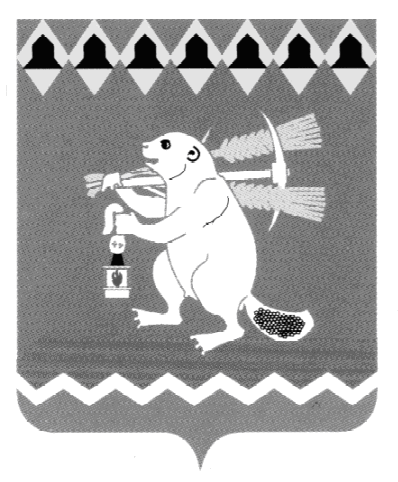 Глава Артемовского городского округаПОСТАНОВЛЕНИЕот  03.03.2017                                                                               № 12-ПГО внесении изменений в персональный состав Консультативного совета при главе Артемовского городского округа по взаимодействию с национальными и религиозными общественными объединениями, осуществляющими свою деятельность на территории Артемовского городского округа В связи с кадровыми изменениями в органах местного самоуправления Артемовского городского округа, в соответствии со статьей 28 Устава Артемовского городского округа,ПОСТАНОВЛЯЮ:1. Внести в персональный состав Консультативного совета при главе Артемовского городского округа по взаимодействию с национальными и религиозными общественными объединениями, осуществляющими свою деятельность на территории Артемовского городского округа, утвержденный постановлением главы Артемовского городского округа от 14.01.2014 № 1-ПГ «О создании Консультативного совета по взаимодействию с национальными и религиозными общественными объединениями, осуществляющими свою деятельность на территории Артемовского городского округа» (с изменениями, внесенными постановлением главы Артемовского городского округа от 14.03.2014 № 14-ПГ) (далее – Совет) следующие изменения:1.1. исключить из состава Совета: Кузнецову О.Б., Позняк Т.А., Радунцеву Е.А.;1.2. ввести в состав  Совета: Самочернова Андрея Вячеславовича – главу Артемовского городского округа, в качестве председателя Совета;Темченкова Сергея Борисовича –  заместителя главы Администрации Артемовского городского округа по социальным вопросам, в качестве заместителя председателя Совета; Сафронову Юлию Михайловну –  специалиста 1 категории отдела нормативно-правового регулирования и экспертного сопровождения системы образования Управления образования Артемовского городского округа, в качестве секретаря Совета.2. Постановление разместить на официальном сайте Артемовского городского округа в информационно-телекоммуникационной сети «Интернет». 3. Контроль за исполнением постановления оставляю за собой.Глава Артемовского городского округа                                                  А.В. Самочернов